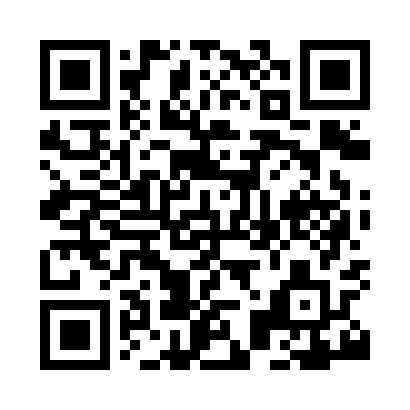 Prayer times for Oxcombe, Lincolnshire, UKMon 1 Jul 2024 - Wed 31 Jul 2024High Latitude Method: Angle Based RulePrayer Calculation Method: Islamic Society of North AmericaAsar Calculation Method: HanafiPrayer times provided by https://www.salahtimes.comDateDayFajrSunriseDhuhrAsrMaghribIsha1Mon2:514:371:046:449:3111:172Tue2:514:381:046:449:3011:173Wed2:524:391:046:449:3011:174Thu2:524:401:056:449:2911:175Fri2:534:411:056:449:2811:176Sat2:534:421:056:439:2811:167Sun2:544:431:056:439:2711:168Mon2:544:441:056:439:2611:169Tue2:554:451:056:439:2611:1510Wed2:564:461:066:429:2511:1511Thu2:564:471:066:429:2411:1512Fri2:574:481:066:419:2311:1413Sat2:584:501:066:419:2211:1414Sun2:584:511:066:409:2111:1315Mon2:594:521:066:409:2011:1316Tue3:004:531:066:399:1911:1217Wed3:004:551:066:399:1711:1218Thu3:014:561:066:389:1611:1119Fri3:024:581:076:379:1511:1020Sat3:034:591:076:379:1311:1021Sun3:035:001:076:369:1211:0922Mon3:045:021:076:359:1111:0823Tue3:055:031:076:349:0911:0824Wed3:065:051:076:339:0811:0725Thu3:065:061:076:339:0611:0626Fri3:075:081:076:329:0511:0527Sat3:085:091:076:319:0311:0528Sun3:095:111:076:309:0111:0429Mon3:095:131:076:299:0011:0330Tue3:105:141:076:288:5811:0231Wed3:115:161:076:278:5611:01